О назначении публичных слушаний по проекту планировки территории и проекту межевания территории для строительства  объектаРуководствуясь статьями 28, 46 Градостроительного кодекса Российской Федерации, статьей 28 Федерального закона от 06.10.2003 N 131-ФЗ «Об общих принципах организации местного самоуправления в Российской Федерации»:1. Назначить публичные слушания по проекту планировки, совмещенного с проектом межевания для строительства объекта ПАО «Оренбургнефть»: 5029П «Техническое перевооружение нефтегазосборного трубопровода АГЗУ-7 – АГЗУ- 5 Новодолговского месторождения (3,6 км)» (Нефтеколлектор от ЗУ-7 до УПСВ протяженностью 200 м/н инв. № YOOРУЖЕНИЯ-О01376)».2. Администрации  муниципального образования Ромашкинский сельсовет:   2.1. Провести публичные слушания 3 декабря 2018 года   в 12-00 часов по местному времени в здании Администрации МО Ромашкинский сельсовет  по адресу: Оренбургская область Курманаевский район, с. Ромашкино, ул. Дорожная, д. 15. 2.2.   Подготовить протоколы публичных слушаний, заключение о результатах проведения публичных слушаний и обеспечить размещение на официальном сайте муниципального образования Ромашкинский сельсовет. 2.3. Определить местом проведения выставки проекта планировки, совмещенного с проектом межевания для строительства объекта ПАО «Оренбургнефть»: 5029П «Техническое перевооружение нефтегазосборного трубопровода АГЗУ-7 – АГЗУ- 5 Новодолговского месторождения (3,6 км)» (Нефтеколлектор от ЗУ-7 до УПСВ протяженностью 200 м/н инв. № YOOРУЖЕНИЯ-О01376)» администрацию Ромашкинского сельсовета по адресу: с. Ромашкино, ул. Дорожная, д. 15 в рабочие дни с 9-00 часов до 17-00 часов для ознакомления, начиная с момента размещения на официальном сайте настоящего постановления и до дня проведения публичных слушаний  3 декабря 2018 года.  2.4.Возложить подготовку и проведение публичных слушаний по данному проекту на оргкомитет в количестве 2-х человек в следующем составе: -Антонова О.П., специалист администрации	- Захарова Н.В., депутат3. Постановление вступает в силу  со дня его подписания.4. Контроль за исполнением настоящего постановления оставляю за собой.Глава сельсовета                                                                           Д.В. МельниковРазослано: в дело, районной администрации, прокурору района, ООО «Самара НИПИнефть»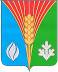 АдминистрацияМуниципального образованияРомашкинский сельсоветКурманаевского районаОренбургской областиПОСТАНОВЛЕНИЕ07.11.2018 № 83-п